Can I write a character description?Internal Characteristics                                                                  External Characteristics(personality and thoughts)					       (appearance, interests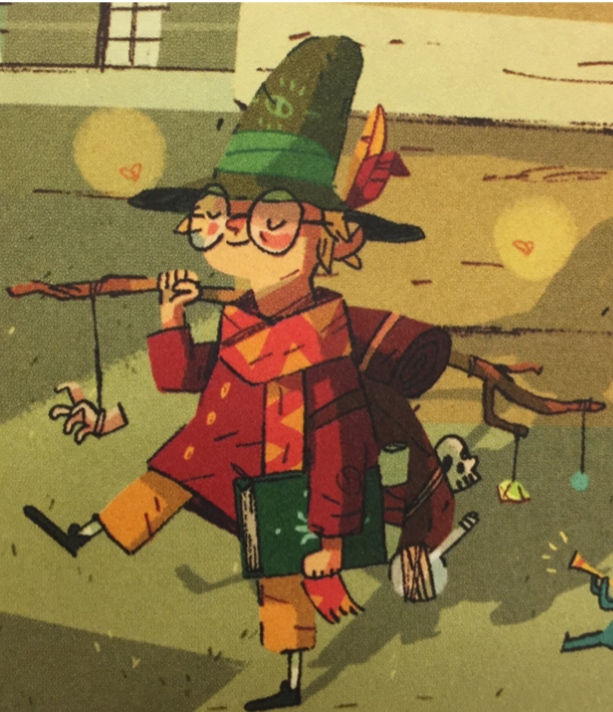 										talents, clothing)Choose your challenge!Bronze – Draw a picture of Arthur and write some adjectives to describe himSilver - Draw a picture of Arthur and describe his internal and external characteristicsGold - Write a paragraph (correctly punctuated describing Arthur. Refer to internal and external characteristics. Draw him!